Р Е Ш Е Н И ЕСобрание депутатов Коркатовского сельского поселения   № 189 третьего созыва                                             от 19 октября  2023 годаО внесении изменений в Положение о муниципальной службе в Коркатовском сельском поселенииВ соответствии с Федеральным законом от 10.07.2023 года № 286 - ФЗ «О внесении изменений в отдельные законодательные акты Российской Федерации», Уставом Коркатовского сельского поселения, Собрание депутатов Коркатовского сельского поселения РЕШИЛО:1.Внести в Положение о муниципальной службе в Коркатовском сельском поселении, утвержденное решением Собрания депутатов Коркатовского сельского поселения от 24.12.2015 года № 83 (в редакции решения от 24.03.2023 № 174) (далее – Положение) следующее изменение:              1.1. в  части 2.3 и 3.1 статьи  13 дополнить словами «, за исключением случаев, установленных федеральными законами»;  1.2. в статье 15:   - часть 5 изложить в следующей редакции«5. Непредставление муниципальным служащим сведений о своих доходах, расходах, об имуществе и обязательствах имущественного характера, а также о доходах, расходах, об имуществе и обязательствах имущественного характера своих супруги (супруга) и несовершеннолетних детей в случае, если представление таких сведений обязательно, либо представление заведомо неполных сведений является правонарушением, влекущим увольнение муниципального служащего с муниципальной службы, за исключением случаев, установленных федеральными законами.»- дополнить частью 5.1 следующего содержания:«5.1 Представление муниципальным служащим заведомо недостоверных сведений, указанных в части 5 настоящей статьи, является правонарушением, влекущим увольнение муниципального служащего с муниципальной службы.»  1.3. в статье 28:-дополнить частью 1.1 следующего содержания:«1.1. Муниципальный служащий освобождается от ответственности за несоблюдение ограничений и запретов, требований о предотвращении или об урегулировании конфликта интересов и неисполнение обязанностей, установленных настоящим Федеральным законом и другими федеральными законами в целях противодействия коррупции, в случае, если несоблюдение таких ограничений, запретов и требований, а также неисполнение таких обязанностей признается следствием не зависящих от него обстоятельств в порядке, предусмотренном частями 3 - 6 статьи 13 Федерального закона от 25 декабря 2008 года N 273-ФЗ "О противодействии коррупции".»-в  пункт 1 части 3 дополнить словами: «или в соответствии со статьей 13.4 Федерального закона от 25 декабря 2008 года N 273-ФЗ "О противодействии коррупции" уполномоченным подразделением Администрации Президента Российской Федерации;»        2.Настоящее решение подлежит обнародованию.  3.Решение вступает в силу после его официального обнародования.Глава Коркатовского сельского поселения,Председатель Собрания депутатов                                               С.И.Михайлов	2Кокласола ял шотан илемындепутатше погынжо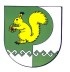 Собрание депутатов Коркатовского сельского поселения